110「健康GO GO!」身心障礙者體適能活動計畫招生簡章目的:1.期藉由體適能運動，維持或控制體重、協助獨立生活、提高注意力、減  少憂慮、提升生活品質、增進社交機會、降低健保或照護費用、減少心  血管疾病的發生率、減輕壓力、預防提前老化、增進自尊與信心。     2.透過規律的身體活動或運動，提升身心障礙者的情緒穩定及復健治療，       積極維持其部分身體機能；在心理上亦能舒緩身心障礙者的情緒、提升       其自我肯定與自信的正面效益。 二、指導單位：衛生福利部社會及家庭署        主辦單位：新竹市政府    承辦單位：社團法人新竹市心理衛生協會招訓對象：以第一類神經系統構造及精神、心智功能障礙者及其家庭照顧者為優先；其他類障別等均可報名參訓，可由家屬一人陪同參訓。預計招生25人。課程大綱：六、上課時間:8月20日、27日、9月3日、10日、17日止，計10小時。七、上課地點：黑蝙蝠中隊籃球場（北大路89號3樓對面，電話03-5322886）八、報名方式：即日起報名招生人數25人，額滿為止。報名專線：03-5152464、5322886 傳真報名：03-5344897	親洽：新竹市北大路89號3樓報名。九、因應嚴重傳染性肺炎(COVID-19)疫情嚴峻，本班次僅招生25名；課程期間    嚴守實名制、體溫監測、勤洗手..等等相關防疫規定，並依安全距離固定    座位辦理。110「健康GO GO!」身心障礙者體適能活動計畫報名表黏貼證件    因應嚴重傳染性肺炎(COVID-19)疫情嚴峻，本班次僅招生15名；課程期間    嚴守實名制、體溫監測、勤洗手..等等相關防疫規定，並依安全距離固定    座位辦理。~~衛生福利部社會及家庭署110年度推展社會福利補助計畫~~       廣告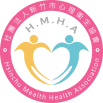 上課時間8月20日、27日、9月3日、10日、17日、下午3-5時8月20日、27日、9月3日、10日、17日、下午3-5時心肺耐力軟身活動登階訓練國立清華大學梁淯傑老師肌力與肌耐力1.訓練大腿及臀部、胸部、背部與臀部2.訓練足部及踝部3.肩部及上臂後側、腹部、上臂前側4.大腿向內側舉、大腿向外側舉國立清華大學梁淯傑老師柔軟度訓練柔軟度國立清華大學梁淯傑老師身體組成(體重控制)健康飲食知多少六大類食物(飲食金字塔)介紹健康飲食原則健康減重原則2.了解BMI(身體質量指數)意義國立清華大學梁淯傑老師姓名出生年月日   年   月    日性別障礙類別及等級聯絡電話傳真或手機聯絡地址附件身心障礙手冊影本或身分證影本    身心障礙手冊影本或身分證影本    身心障礙手冊影本或身分證影本    身心障礙手冊影本正面身心障礙手冊影本反面